Merchandise Discount Schedule*Tips for Social Media Posting - Posting on a Tuesday, Wednesday, Thursday in late afternoon (4 - 5 pm) often receives the best responses, reach and engagement.*For those without Social Media pages, you can double up on direct emails, using the Social Media graphics within an email.Week 1 Communication: 1st – 9th March
EDM – Direct email to all Award Units/Award Leaders/ Participants 
in your State or TerritoryMessage:SPECIAL OFFER – ONE MONTH ONLY!For the month of March, we would like to offer all Award Units, Award Leaders and Participants 20% off Award Hats AND Polo Shirts!Award Hats and Polo Shirts are a perfect addition for your next Adventurous Journey or even to wear for your Physical Recreation Activity.Buy yours today at www.dukeofedstore.com.au Please find attached a flyer to distribute to your Award Participants.For more information on Award merchandise, contact comms@dukeofed.com.au 
Graphic (optional):*Option to hyperlink to our Store Website www.dukeofedstore.com.au *Display at bottom of email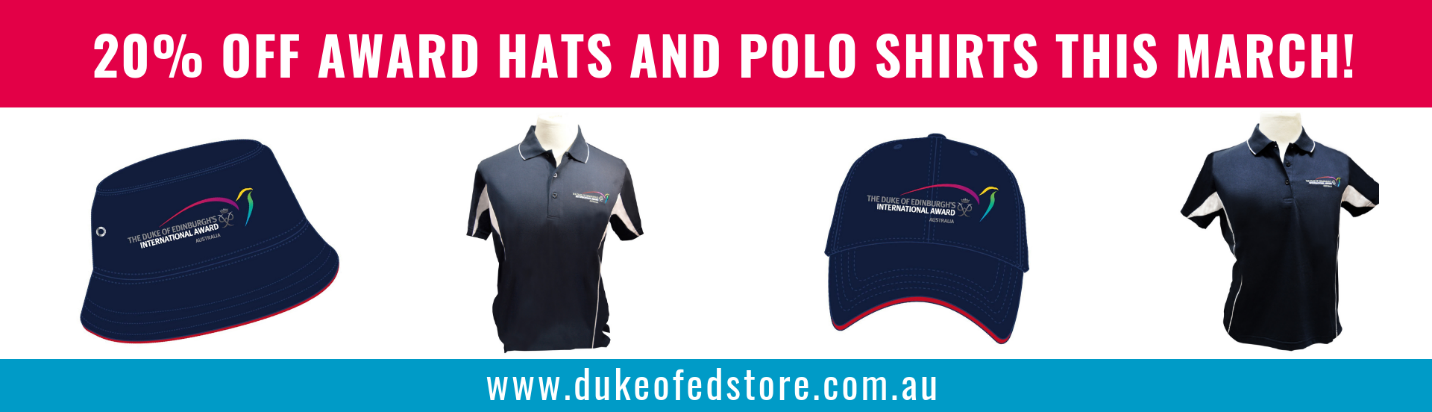 *Remember to attach flyerSocial Media Post 1 – Facebook/Instagram/TwitterMessage:
SPECIAL OFFER – ONE MONTH ONLY!For the month of March, we would like to offer all Award Units, Award Leaders and Participants, 20% off Award Hats AND Polo Shirts!Award Hats and Polo Shirts are a perfect addition for your next Adventurous Journey or even to wear for your Physical Recreation Activity.Buy yours today at www.dukeofedstore.com.au For more information on Award merchandise, contact comms@dukeofed.com.au #dukeofedaus #dukeofedstore #merchandise #hats #shirts #discounts
Graphic: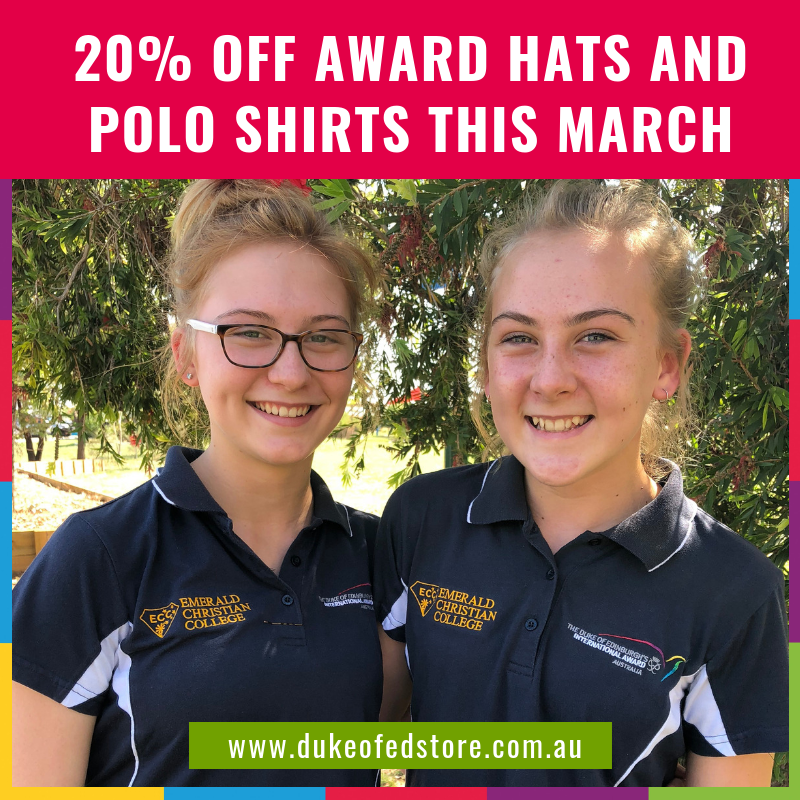 Social Media Post 2 – Facebook/Instagram/TwitterMessage:
20% off Award Hats and Polo Shirts – GRAB ONE BEFORE THEY SELL OUT!For the month of March, we would like to offer all Award Units, Award Leaders and Participants 20% off Award Hats AND Polo Shirts!Perfect to wear for your next Adventurous Journey, for your Physical Recreation or your Voluntary Service Activity!Buy yours today at www.dukeofedstore.com.au For more information on Award merchandise, please contact comms@dukeofed.com.au #dukeofedaus #dukeofedstore #merchandise #hats #shirts #discounts
Graphic: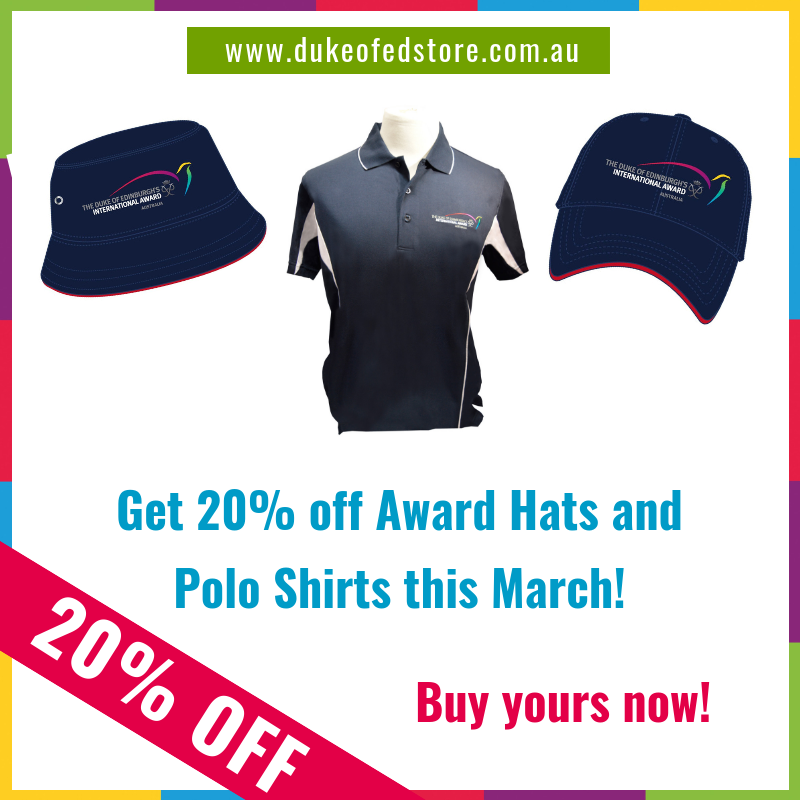 Week 2 Communication: 10th – 16th MarchEDM – Direct email to all Award Units/Award Leaders/Participants 
in your State or TerritoryMessage:
Discounts on Award Hats and Polo Shirts – 3 WEEKS TO GO!This March, we would like to offer all Award Units, Award Leaders and Participants 20% off Award Hats AND Polo Shirts!Award Hats and Polo Shirts are a perfect addition for your next Adventurous Journey or even to wear for your other Award Sections such as Physical Recreation or Gold Residential Project.Buy yours today at www.dukeofedstore.com.au Please find attached a flyer to distribute to your Award Participants.For more information on Award merchandise, contact comms@dukeofed.com.au
Graphic (optional):*Option to hyperlink to our Store Website www.dukeofedstore.com.au *Display at bottom of email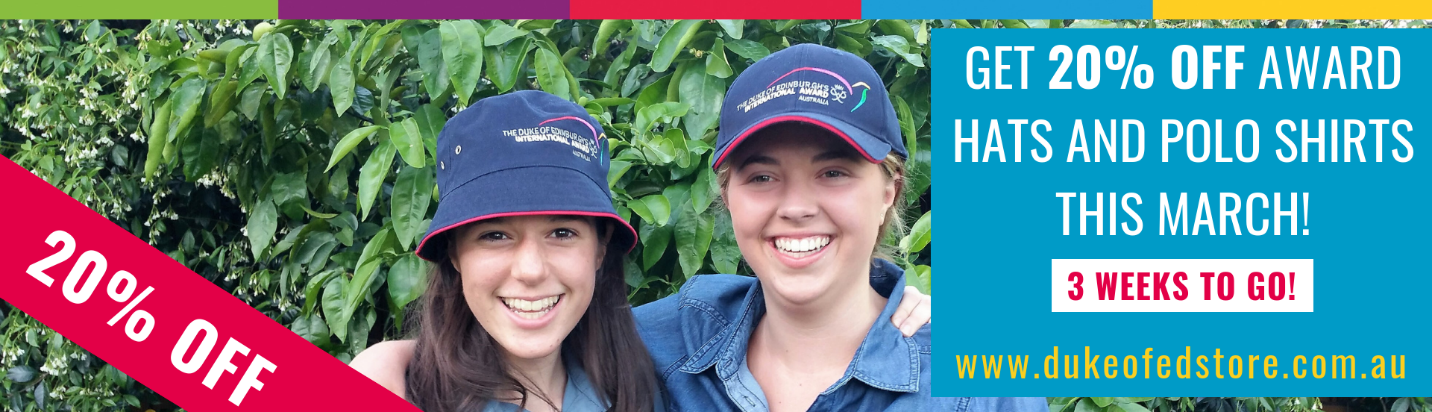 *Remember to attach flyerSocial Media Post – Facebook/Instagram/Twitter
Message:Discounts on Award Hats and Polo Shirts – 3 WEEKS TO GO!This March, we would like to offer all Award Units, Award Leaders and Participants 20% off Award Hats AND Polo Shirts!Award Hats and Polo Shirts are a perfect addition for your next Adventurous Journey or even to wear for your other Award Sections such as your Physical Recreation or Gold Residential Project.Buy yours today at www.dukeofedstore.com.au For more information on Award merchandise, contact comms@dukeofed.com.au #dukeofedaus #dukeofedstore #merchandise #hats #shirts #discounts

Graphic: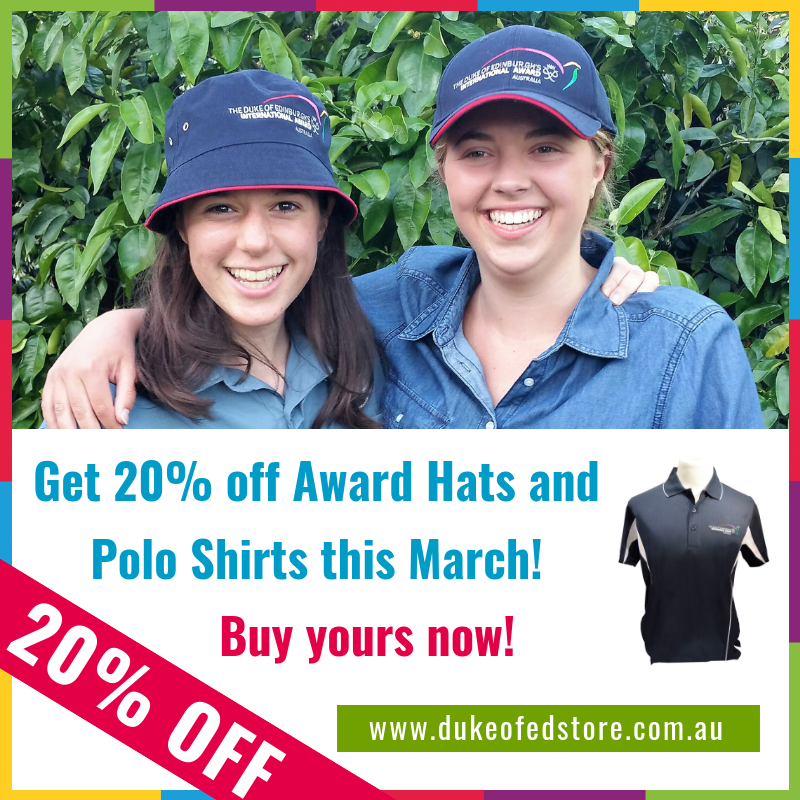 Week 3 Communication: 17th – 23rd  MarchEDM – Direct email to all Award Units/Award Leaders/Participants 
in your State or TerritoryMessage:Discounts on Award Hats and Polo Shirts – 2 WEEKS TO GO!This March, we would like to offer all Award Units, Award Leaders and Participants 20% off Award Hats AND Polo Shirts!Award Hats and Polo Shirts are a perfect addition for your next Adventurous Journey or even to wear for your other Award Sections such as your Physical Recreation or Voluntary Service Activity.Buy yours today at www.dukeofedstore.com.au Please find attached a flyer to distribute to your Award Participants.For more information on Award merchandise, contact comms@dukeofed.com.auGraphic (optional):*Option to hyperlink to our Store Website www.dukeofedstore.com.au *Display at bottom of email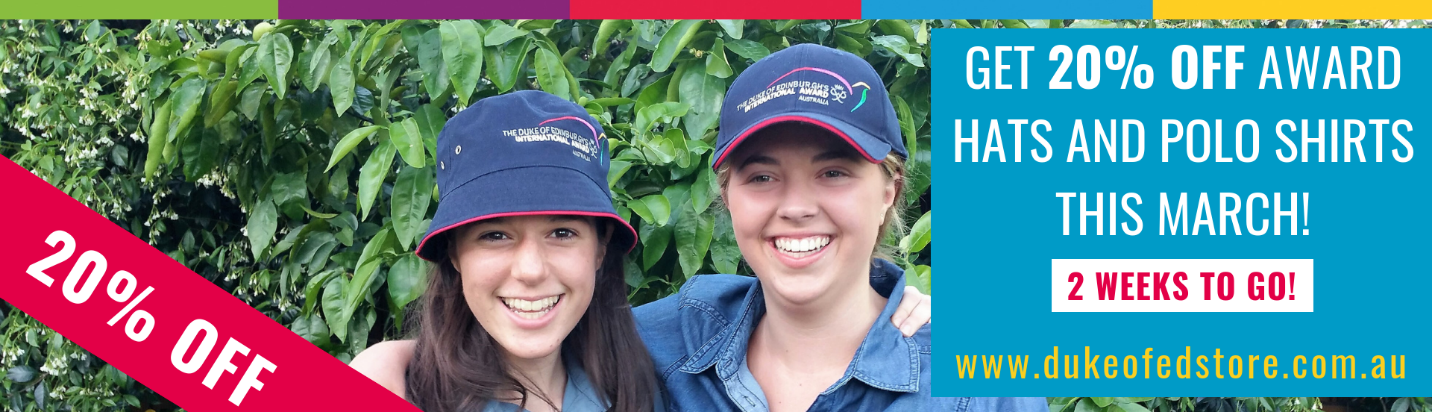 *Remember to attach flyer
Social Media Post – Facebook/Instagram/Twitter
Message:Discounts on Award Hats and Polo Shirts – 2 WEEKS TO GO!This March, we would like to offer all Award Units, Award Leaders and Participants 20% off Award Hats AND Polo Shirts!Award Hats and Polo Shirts are a perfect addition for your next Adventurous Journey or even to wear for your other Award Sections such as your Physical Recreation or Voluntary Service Activity.Buy yours today at www.dukeofedstore.com.au For more information on Award Merchandise, contact comms@dukeofed.com.au #dukeofedaus #dukeofedstore #merchandise #hats #shirts #discountsGraphic: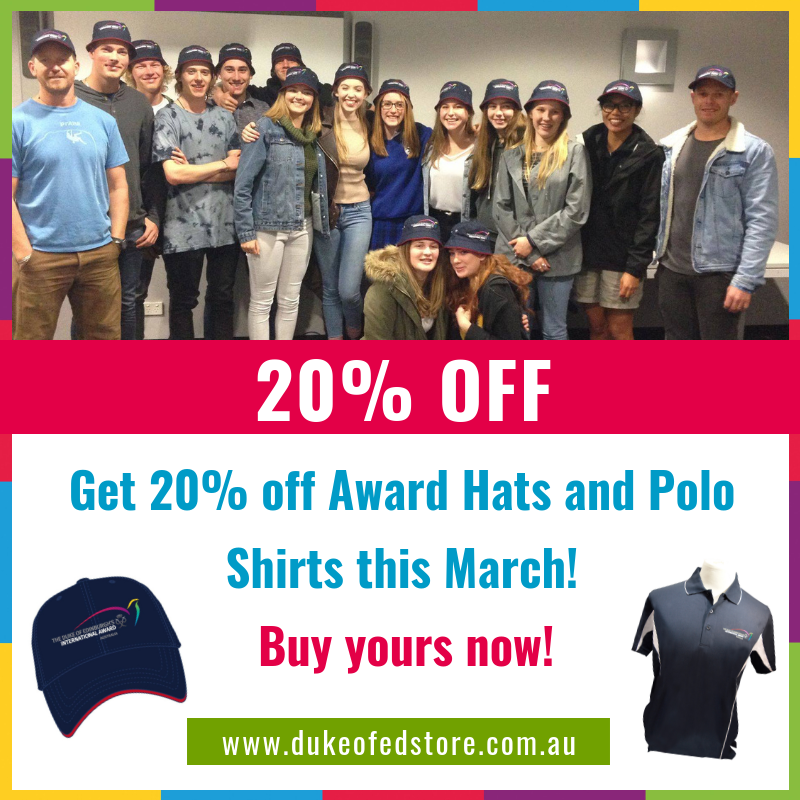 Week 4 Communication: 24th – 31st MarchEDM – Direct email to all Award Units/ Award Leaders/ Participants 
in your State or TerritoryMessage:Discounts on Award Hats and Polo Shirts – FINAL WEEK!This March, we would like to offer all Award Units, Award Leaders and Participants 20% off Award Hats AND Polo Shirts!Award Hats and Polo Shirts are a perfect addition for your next Adventurous Journey or even to wear for your other Award Sections such as your Physical Recreation or Voluntary Service Activity.Buy yours today at www.dukeofedstore.com.au Please find attached a flyer to distribute to your Award Participants.For more information on Award merchandise, contact comms@dukeofed.com.au #dukeofedaus #dukeofedstore #merchandise #hats #shirts #discountsGraphic (optional):*Option to hyperlink to our Store Website www.dukeofedstore.com.au *Display at bottom of email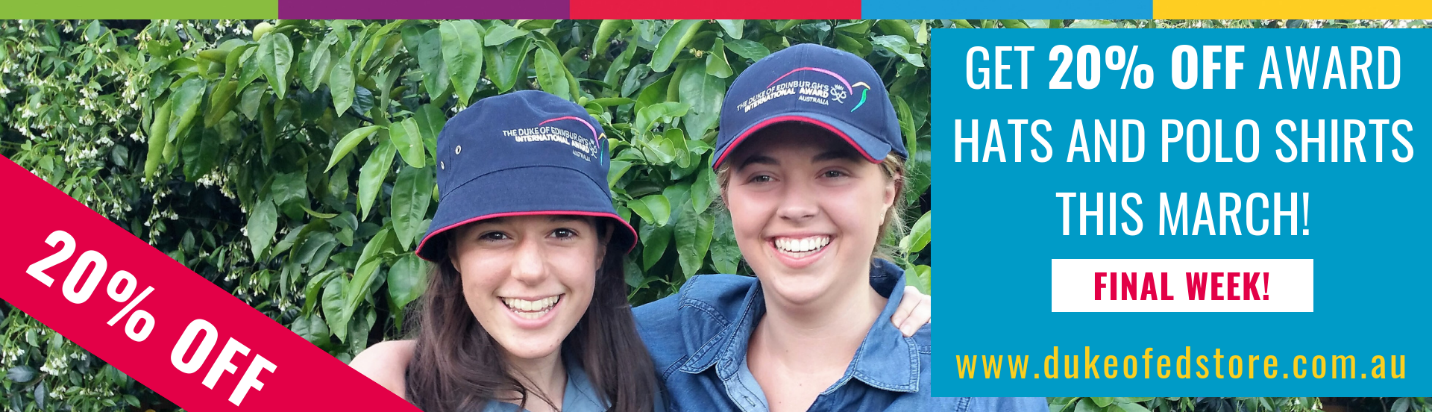 *Remember to attach flyerSocial Media Post – Facebook/Instagram/TwitterMessage:Discounts on Award Hats and Polo Shirts – 5 days to go!This March, we would like to offer all Award Units, Award Leaders and Participants 20% off Award Hats AND Polo Shirts!Award Hats and Polo Shirts are a perfect addition for your next Adventurous Journey or even to wear for your other Award Sections such as your Physical Recreation or Voluntary Service Activity.Buy yours today at www.dukeofedstore.com.au For more information on Award merchandise, contact comms@dukeofed.com.au #dukeofedaus #dukeofedstore #merchandise #hats #shirts #discountsGraphic: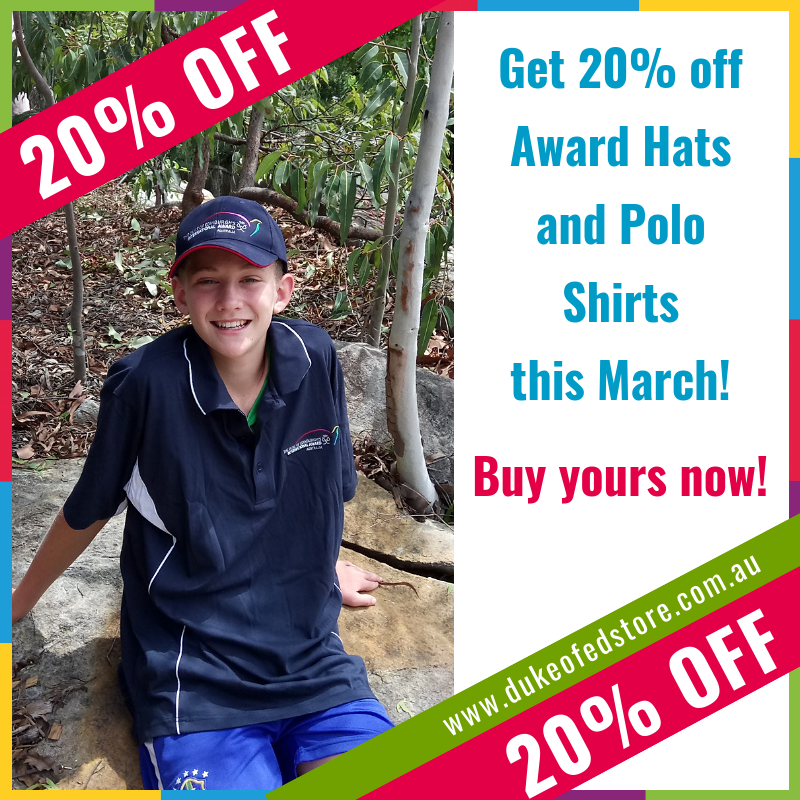 Social Media Post – Facebook/Instagram/TwitterMessage:
Discounts on Award Hats and Polo Shirts – 3 DAYS TO GO!This March, we would like to offer all Award Units, Award Leaders and Participants 20% off Award Hats AND Polo Shirts!Award Hats and Polo Shirts are a perfect addition for your next Adventurous Journey o even to wear for your other Award Sections such as your Physical Recreation or Service Activity.Buy yours today at www.dukeofedstore.com.au For more information on Award merchandise, contact comms@dukeofed.com.au #dukeofedaus #dukeofedstore #merchandise #hats #shirts #discountsGraphic:Option 1: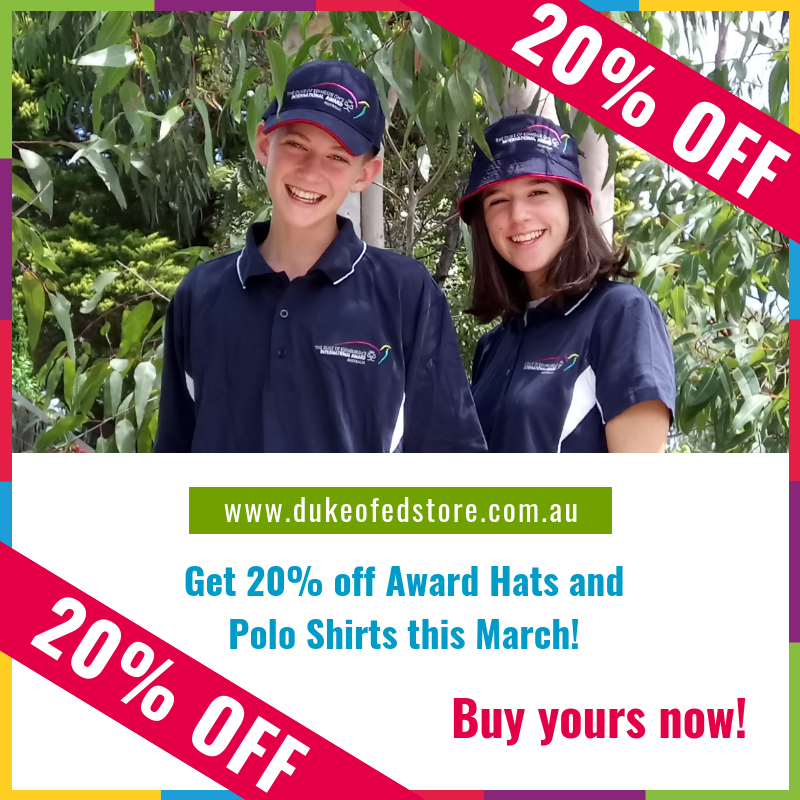 Option 2: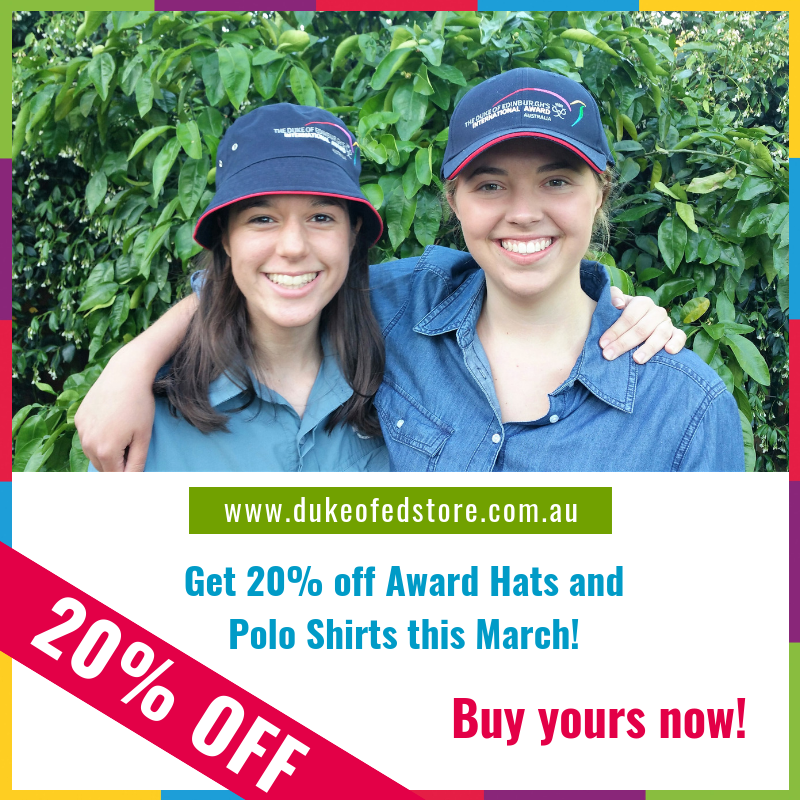 March TimelineBest Day to PromoteMode of CommunicationMessageWeek 1
(1st – 9th March)Monday 4th  MarchEDM – Direct Email to All Award Units/Award Leaders/ParticipantsDiscounts on Award Hats and Polo shirts for MarchWeek 1
(1st – 9th March)Tuesday 5th MarchSocial Media Post(Facebook/Instagram/Twitter)Discounts on Award Hats and Polo shirts for MarchWeek 1
(1st – 9th March)Thursday 7th MarchSocial Media Post
(Facebook/Instagram/Twitter)Discounts on Award Hats and Polo shirts for MarchWeek 2
(10th – 16th March)Tuesday 12th  MarchEDM – Direct Email to All Award Units/Award Leaders/Participants3 Weeks to go!Week 2
(10th – 16th March)Wednesday 13th MarchSocial Media Post(Facebook/Instagram/Twitter)3 Weeks to go!Week 3
(17th –23rd March)Tuesday 19th MarchEDM – Direct Email to All Award Units/Award Leaders/Participants2 weeks to go!Week 3
(17th –23rd March)Thursday 21st  MarchSocial Media Post
(Facebook/Instagram/Twitter)2 Weeks to go!Week 4
(24th – 31st  March)Tuesday 26th MarchEDM – Direct Email to All Award Units/Award Leaders/ParticipantsLast week of discounts!Week 4
(24th – 31st  March)Wednesday 27th MarchSocial Media Post
(Facebook/Instagram/Twitter)Last week of discounts!Week 4
(24th – 31st  March)Thursday 28th MarchSocial Media Post
(Facebook/Instagram/Twitter)3 days to go!